                                                                                                                                 Date : 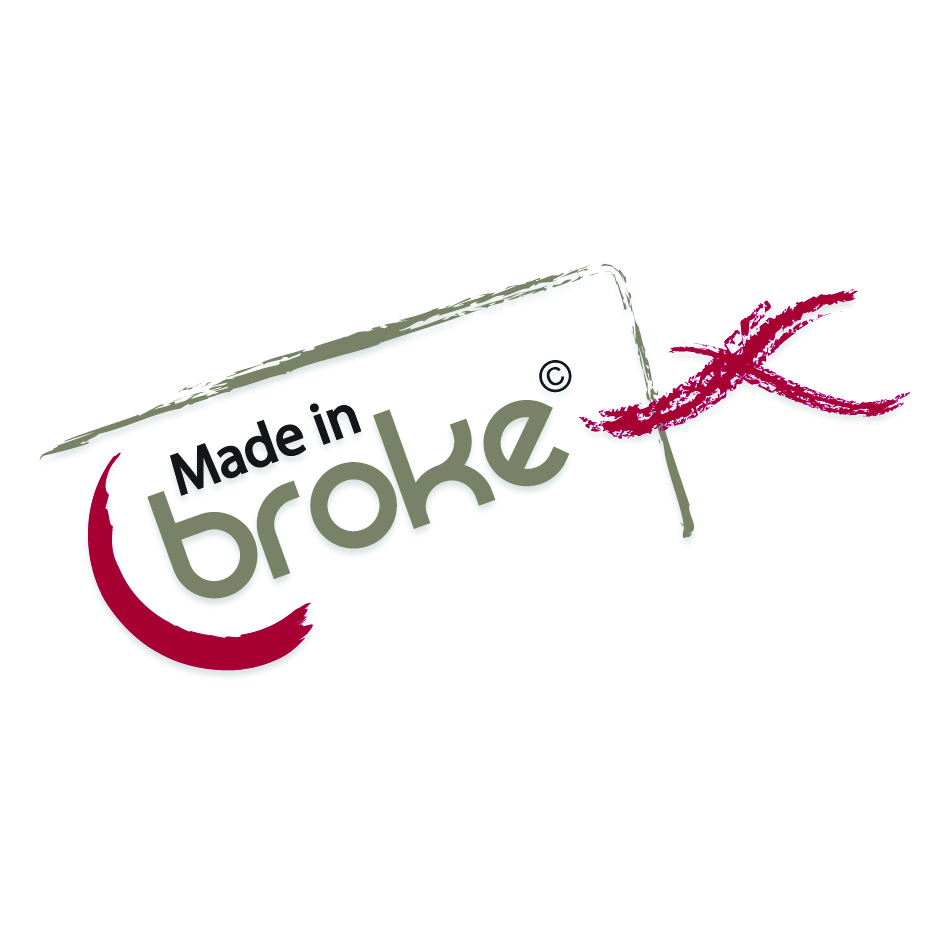 Made in Broke